	«Готов к труду и обороне» (ГТО)15 февраля 2023 года  в Детском саду «Космос» прошел 1-й этап Всероссийского физкультурно-спортивного комплекса ГТО среди воспитанников старшего дошкольного возраста.В данном мероприятии принимали участие 15 ребят  подготовительной к школе группы «Радуга», «Фантазеры», «Дружные ребята» родители которых предварительно зарегистрировали на сайте ГТО.Дети выполнили 7 испытаний (4 обязательных и 3 по выбору). Это наклоны вперед из положения стоя на скамейке, поднимание туловища из положения лежа на спине, сгибание и разгибание рук в упоре лежа на полу, метание теннисного мяча в цель, прыжок в длину с места. Итог сдачи норм ГТО: 5 золото, 5 серебро, 5 бронза. В сентябре 2023 года дети получат свои заслуженные значки.Комплекс ГТО необходим детям, чтобы в будущем каждый из них мог стать полноценной и всесторонне развитой личностью, быть готовым к труду и обороне! И кто как не мы взрослые, можем помочь получить их первый значок именно в детском саду. Как говорит знаменитый российский спортсмен и политик Николай Валуев: «…именно детские сады должны стать фундаментом, на котором дети будут приобщаться к здоровому образу жизни спорту, и свои первые значки ГТО ребята должны получить именно в дошкольном образовательном учреждении».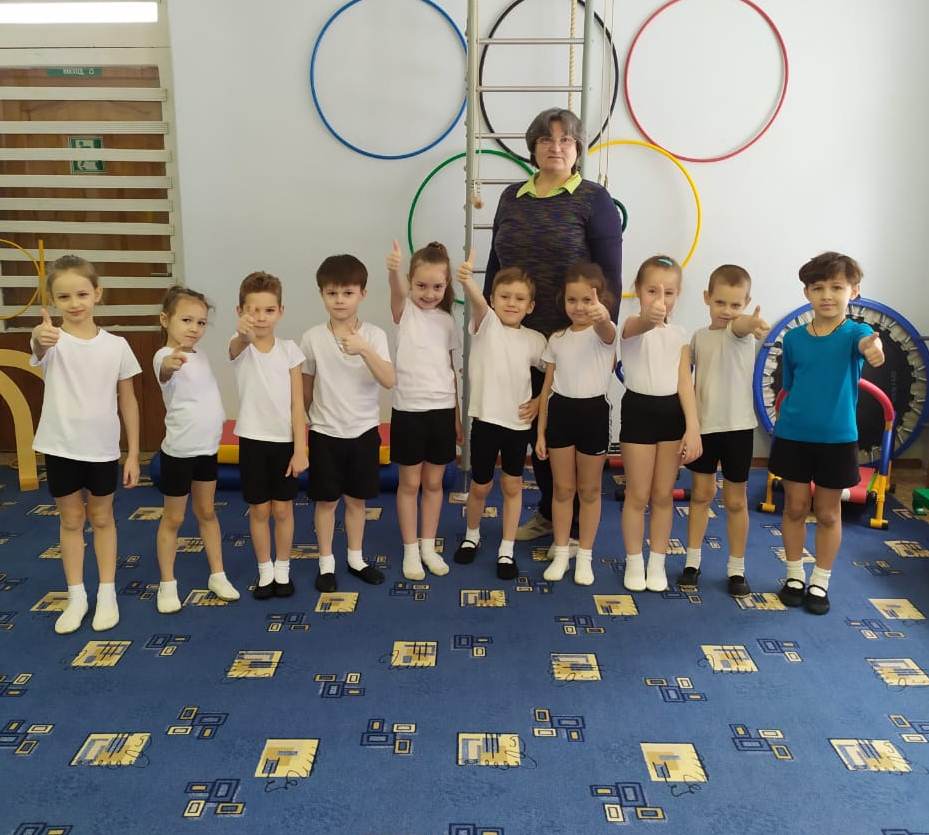 